Midlothian 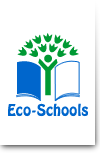 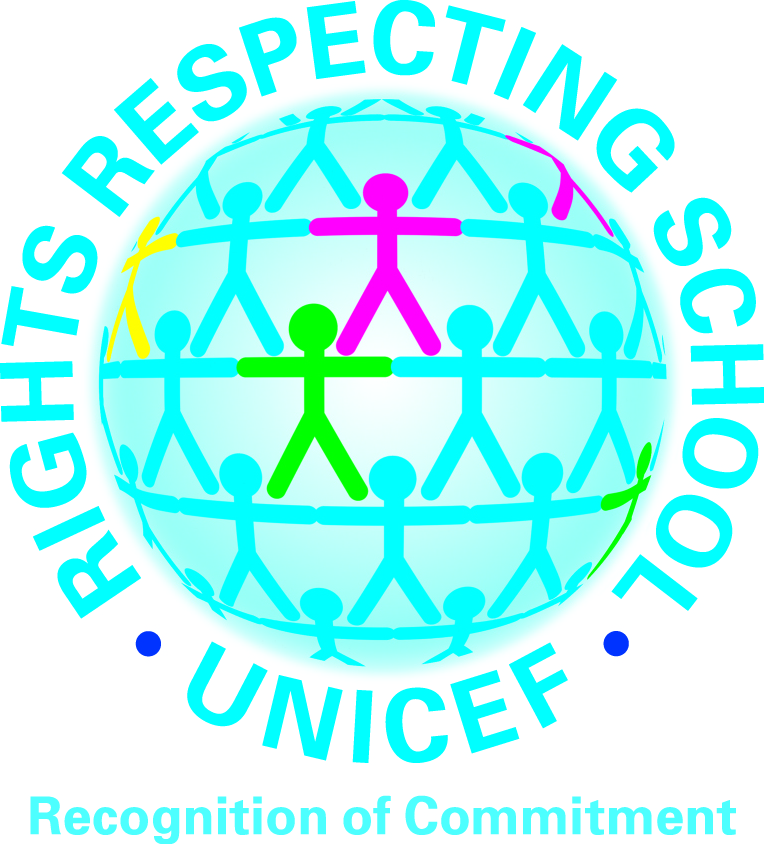 										30th August 2016 Dear Parents/CarersYour children are now in to their second week of school and we are all very impressed by how well they are all settling. They are responding well to their new learning environment and beginning to follow simple routines.It has however, been brought to my attention that parents/carers may appreciate clarification of a few points.School DayUntil Friday 2nd SeptemberMonday- Thursday 8.50 am - 12 noonFriday 8.50 am -12.15 pmFrom Monday 5th SeptemberMonday –Thursday 8.50 am until 2.50 pm (Lunch 12noon -1pm)Friday 8.50 am until 12.15 pmThe Friday finish of 12.15 pm was shared at the meeting for parents and carers in the summer term. However, I do understand that you would have appreciated a reminder of this. We will make sure we do this next year.HomeworkThe yellow magnetic boards and letters which the children have been bringing home are a new initiative this year. We are very excited that the children will all have a magnetic board and letters to use at home.  We realised on Tuesday that the children were having difficulty carrying everything and sent a letter out to say that children do not need to bring the magnetic boards and letters into school. They can stay at home. Each new letter will be sent home in the red bags and you can add it to the ones you already have.The worksheets should be completed and returned to school for teachers to see so that they can give your child some feedback. They will then be returned to you so that you have a record of the sounds covered and the action that goes with each sound.Golden TimeChildren may bring a toy to school for Golden Time on a Friday, if they wish. This should not be a piece of electronic equipment such as an I pad or a phone. The toy or game should be something that your child can look after by him/herself and should not be something easily broken. P1 classrooms are busy, active places and we want to avoid any unnecessary upset.Lining UpThe SLT, teaching staff and learning assistants have all been very impressed with the children’s lining up in the mornings. To this end when our cones ‘vanished’ we didn’t feel we needed to replace them. However, one or two parents/carers have said that they find them helpful.  We will therefore put the cones back out for the remainder of this week. If after this week parents could add their child to the line and then please move back from the lining up area that would be a great help. So many adults being so close can be quite overwhelming for some of the children.Moving forward I would like to create a book called ‘Starting Primary 1’ which would give future Primary 1 Parents/Carers useful information like this before the summer holidays. If you would be interested in helping to decide what should go into this book, please let me know.Also, after the September weekend, I will be looking for a group of parents willing to come in and review the whole transition process from Nursery into P1. We will look at identifying strengths and also things that we could improve. Again, if you are interested in being involved in this please let me know.Finally just a reminder of the ‘Curriculum Meeting’ this Friday at 9.15 am in the school hall. You will hear information from the class teachers and will also have the opportunity to ask questions.Tea and coffee will be served prior to the meeting allowing teachers to settle your children before the meeting starts. Please enter the school by the main office just as soon as you have dropped your child off.Yours sincerely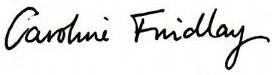 Caroline FindlayMrs Jennifer AllisonHEAD TEACHERTelephone: 0131 271 4570Email: bonnyrigg_ps@midlothian.gov.uk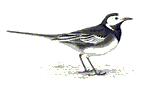 BONNYRIGG PRIMARY SCHOOLCOCKPEN ROAD
BONNYRIGG
MIDLOTHIAN
EH19 3HR